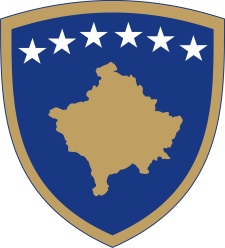 Republika e KosovësRepublika Kosova - Republic of KosovoQeveria - Vlada - Government                                  Br. 01/13                Datum: 18.03.2020Na osnovu člana 92 stav 4 i člana 93 stav (4) Ustava Republike Kosovo, člana 41 Zakona br. 02 / L-109 o prevenciji i borbi protiv zaraznih bolesti, člana 2 Zakona br. 04/L-072 o kontroli državne granice, na osnovu člana 4 Uredbe br. 05/2020 o oblastima administrativne odgovornosti Kancelarije premijera i ministarstava, u skladu sa članom 17 Poslovnika Vlade Republike Kosovo br. 09/2011., Vlada Republike Kosovo, na sastanku održanom 18. marta 2020. godine donosi sledeću:O D L U K UO određivanju Studentskog centra u Prištini kao prostora za karantin1. Prištinski studentski centar je određen kao prostor za karantin.2. Osobe za koje se potvrdi ili se sumnja da su bile u  direktnom kontaktu sa zaraženim osobama ili za koje se sumnja da su zaražene virusom Corone COVID-19, biće stavljene pod karantin.3. Studentski centar u Prištini prelazi pod direktno upravljanje Ministarstva zdravlja do prestanka vanrednog stanja koje je proglasila Vlada Kosova s’odlukom br.01/11 od 15.marta 2020.4. Ministarstvo zdravlja i Ministarstvo obrazovanja, nauke, tehnologije i inovacija  i druge relevantne institucije dužne su da izvrše sve procedure za sprovođenje ove odluke.5. Odluka stupa na snagu odmah.                                                                                    Albin KURTI                                                                                             _________________________________                                                                                                     Premije Republike KosovoDostaviti:Zamenicima Premijerasvim ministarstvima (ministrima)Generalnom sekretaru KPArhivi Vlade 